Urząd Marszałkowski Województwa Mazowieckiego w WarszawieDepartament Organizacjiul. Jagiellońska 26, 03-719 Warszawatel. 22 59-79-661, e-mail: organizacyjny@mazovia.pl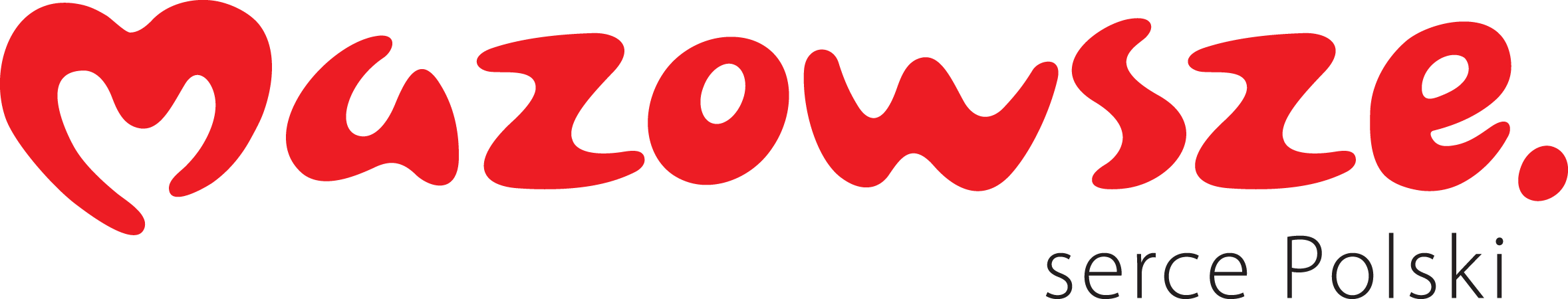 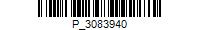 OR-OP-IV.613.8.2022.JMWarszawa, 5 lipca 2022 r.Starostwa Powiatowe
Urzędy Miast
Urzędy Miast i Gmin 
Urzędy Gmin
Województwa MazowieckiegoDotyczy: Rozpoczęcie prac nad przygotowaniem projektu Rocznego programu współpracy województwa mazowieckiego z organizacjami pozarządowymi oraz podmiotami wymienionymi w art. 3 ust. 3 ustawy o działalności pożytku publicznego i o wolontariacie na 2023 rokSzanowni Państwo,uprzejmie informuję o rozpoczęciu prac nad przygotowaniem projektu Rocznego programu współpracy województwa mazowieckiego z organizacjami pozarządowymi oraz podmiotami wymienionymi w art. 3 ust. 3 ustawy o działalności pożytku publicznego i o wolontariacie na 2023 rok. Kolejne etapy procesu tworzenia Programu współpracy będą zgodnie z przyjętym harmonogramem z szerokim udziałem zainteresowanych organizacji pozarządowych. Jak zapewne Państwu wiadomo organizacje pozarządowe z całego województwa, oprócz współpracy ze swoimi lokalnymi samorządami, często podejmują współpracę z samorządem województwa. Udział zainteresowanych podmiotów pozarządowych w tworzeniu programu współpracy daje nadzieję na dostosowanie jego treści do potrzeb i planów sektora pozarządowego na kolejny rok.W związku z powyższym będę niezmiernie wdzięczna za opublikowanie na stronach internetowych Państwa urzędów komunikatu dotyczącego przystąpienia do opracowania projektu Programu współpracy wraz z wzorem formularza konsultacyjnego.Wyrażam nadzieję, iż publikacja komunikatu na stronach internetowych Państwa urzędów sprawi, iż większa liczba podmiotów pozarządowych będzie mogła wziąć udział w procesie tworzenia projektu Rocznego programu współpracy Województwa Mazowieckiego z organizacjami pozarządowymi oraz podmiotami wymienionymi w art. 3 ust. 3 ustawy o działalności pożytku publicznego i o wolontariacie na 2023 rok.Z poważaniemZastępca Dyrektora Departamentu Organizacji ds. Organizacyjnych Sara Michalskapodpisano kwalifikowanym 
podpisem elektronicznymZałączniki:Komunikat – zaproszenie do współtworzenia Rocznego programu współpracy Województwa Mazowieckiego z organizacjami pozarządowymi oraz podmiotami wymienionymi w art. 3 ust. 3 ustawy o działalności pożytku publicznego i o wolontariacie na 2023 rok.Wzór formularza konsultacyjnego.Sprawę prowadzi:Joanna MalarczykTelefon: 225-979-679joanna.malarczyk@mazovia.pl